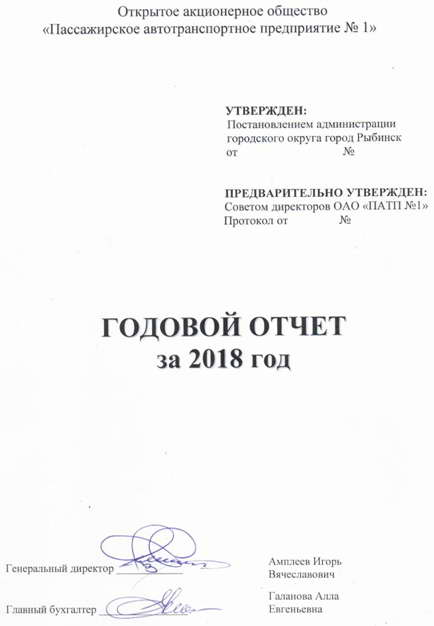 ОБЩИЕ СВЕДЕНИЯ ОБ ОБЩЕСТВЕ1.1. Основные сведения об ОбществеПолное фирменное наименование Общества на русском языке – Открытое акционерное общество «Пассажирское автотранспортное предприятие № 1».Сокращенное фирменное наименование Общества на русском языке – ОАО «ПАТП № 1».Местонахождение Общества: 152905, Российская Федерация, Ярославская область, город Рыбинск, ул. 9 Мая, дом 61.Почтовый адрес и место хранения документов Общества: 152905, Российская Федерация, Ярославская область, город Рыбинск, ул. 9 Мая, дом 61.Телефон (4855) 24-58-02, факс (4855) 24-64-98Адрес электронной почты: info@patp1ryb.ruАдреса страниц в сети «Интернет», на которых доступна информация об эмитенте, выпущенных и/или выпускаемых им ценных бумагах: www.patp1ryb.ru, e-disclosure.ru,  fedresurs.ru Открытое акционерное общество "Пассажирское автотранспортное предприятие № 1" с момента его государственной регистрации (18 июня 2013 года)  является правопреемником прав и обязанностей преобразованного муниципального унитарного предприятия городского округа город Рыбинск «Пассажирское автотранспортное предприятие № 1», в соответствии с постановлением Администрации городского округа город Рыбинск от 08.04.2013 года № 1043.Согласно п. 5 ст. 58 ГК РФ при преобразовании юридического лица одного вида в юридическое лицо другого вида, в том числе при изменении организационно-правовой формы, к вновь возникшему юридическому лицу переходят права и обязанности реорганизованного юридического лица в соответствии с передаточным актом. Общество является юридическим лицом, имеет самостоятельный баланс, расчетные счета, круглую печать со своим наименованием, штампы, бланки.Единственный акционер – городской округ город Рыбинск в лице Департамента имущественных и земельных отношений администрации городского округа город Рыбинск.Высшим органом управления является общее собрание акционеров.Общее руководство деятельностью, за исключением решения вопросов, относящихся к компетенции общего собрания акционеров, осуществляет совет директоров Общества.Руководство текущей деятельностью осуществляется единоличным исполнительным органом – генеральным директором, который подотчетен общему собранию акционеров и совету директоров.Основными видами деятельности ОАО «ПАТП №1» являются:регулярные перевозки пассажиров в городском сообщении;регулярные перевозки пассажиров в пригородном сообщении (до 01.05.2018г.)3. оказание услуг по ремонту транспортных средств;4. сдача в аренду недвижимого и движимого имущества;5. реализация товарно-материальных ценностей;6.прочие виды деятельности в соответствии с действующим законодательством.Структура выручки от продажи товаров, работ, услуг  1.2. Цели и задачи ОбществаЦелью деятельности Общества является осуществление финансово-хозяйственной деятельности в сфере оказания услуг по перевозке пассажиров общественным транспортом. Основными целями, которое сегодня ставит перед собой Общество, являются:- стабилизация финансового положения;- увеличение водительского штата для выполнения производственной программы;- обновление подвижного состава;- высокое качество обслуживания. Основными задачами Общества являются:- организация и выполнение перевозок в соответствии с маршрутной сетью;- хранение, техническое обслуживание и ремонт подвижного состава;- материально-техническое снабжение предприятия;- содержание и ремонт зданий, сооружений и оборудования;- подбор и повышение квалификации персонала;- организация труда, планирование и учет производственно-финансовой деятельности.Таким образом, главная задача Общества состоит не только в увеличении объема перевозок, рентабельности и получении прибыли, но и в удовлетворении потребностей населения и отраслей экономики в своевременном, качественном обслуживании.1.3. Структура ОбществаОрганизационная структура ОАО «ПАТП № 1» по состоянию на 31.12.2018 года представлена в Приложении № 14.4.1.4. Сведения о государственной регистрации ОбществаДата государственной регистрации – 18 июня 2013 года.Номер свидетельства о государственной регистрации - серия 76 № 002937986.Основной государственный регистрационный номер – 1137610002188.Регистрирующий орган – Межрайонная инспекция Федеральной налоговой службы № 3 по Ярославской области.ИНН/КПП 7610100584/761001001.1.5. Уставный капитал ОбществаРазмер уставного капитала ОАО «ПАТП № 1» составляет 127 097 000 (сто двадцать семь миллионов девяносто семь тысяч) рублей. Уставный капитал Общества состоит из 127 097 (сто двадцать семь тысяч  девяносто семь) штук обыкновенных акций, номинальной стоимостью 1 000 (одна тысяча)  рублей каждая. Распределение 127 097 штук обыкновенных акций Общества осуществлено следующим образом:1.6. Информация о реестродержателе ОбществаОбществом обеспечено ведение реестра акционеров ценных бумаг. В соответствии с правовыми актами Российской Федерации ведение реестра осуществляется ЗАО «Статус». Полное наименование: Акционерное общество «Регистраторское общество «СТАТУС», Рыбинский филиал. Номер и дата государственной регистрации: 066.193 от 20.06.1997.Наименование органа, осуществившего регистрацию: Московская регистрационная палата.Лицензия на осуществление деятельности по ведению реестра: №10-000-1-00304 от 12.03.2004 г. выдана ФСФР России без ограничения срока действия.Местонахождение, телефон: 152903, Россия, Ярославская область, г. Рыбинск,  проспект Ленина, дом 175, строение 1(4855) 231-831, http://www.rostatus.ru, E-mail: rybinsk@ rostatus.ru.ИНН 7707179242/761043001р/с 40702810177030000627 в Северном Банке ПАО «Сбербанк» г. ЯрославльК/с 30101810500000000670БИК 0478886701.7. Информация об аудиторе ОбществаАудиторская проверка Общества проведена аудиторской фирмой Общество с ограниченной ответственностью «АУДИТ-ГАРАНТ».Место нахождения: 150 000, г. Ярославль, ул. Свердлова, д. 7/8, кв. 4Почтовый адрес: . Ярославль, ул. Лисицына, д. 30, корпус 2Тел. (4852) 20-02-62, 20-02-66, 20-02-64Адрес электронной почты: @auditgar@auditgar.ru.Аудиторское заключение представлено в Приложении № 14.2.1.8. Информационная прозрачность ОбществаСогласно приказа Федеральной службы по финансовым рынкам от 04.10.2011 № 11-46/пз-н «Об утверждении Положения о раскрытии информации эмитентами эмиссионных ценных бумаг» «ОАО «ПАТП № 1», как открытое акционерное общество, раскрывает в сети Интернет на сайтах, указанных в п. 1.1 настоящего документа, следующую информацию: - годовой отчет акционерного общества, - годовую бухгалтерскую (финансовую) отчетность акционерного общества,- сведения об аффилированных лицах акционерного общества, - дополнительные сведения, предусмотренные Положением.1.9. Нормативно-правовая база деятельности ОбществаВ своей деятельности ОАО «ПАТП № 1» руководствуется следующими нормативно-правовыми актами:Федеральный закон № 208-ФЗ от 26.12.1995 г. «Об акционерных обществах»;Федеральный закон № 223-ФЗ от 18.07.2011 г. «О закупках товаров, работ, услуг отдельными видами юридических лиц»;Федеральный закон от 13.07.2015г № 220-ФЗ «Об организации регулярных перевозок пассажиров и багажа автомобильным транспортом и городским наземным электрическим транспортом в Российской федерации и о внесении изменений в отдельные законодательные акты Российской Федерации»;Федеральный закон «О транспортной безопасности» от 9 февраля 2007 года N 16-ФЗ;Федеральный закон «Устав автомобильного транспорта и городского наземного электрического транспорта» №259 –ФЗ от 08 ноября 2007 года;Федеральный закон «Об обязательном страховании гражданской ответственности перевозчика за причинение вреда жизни, здоровью, имуществу пассажиров и о порядке возмещения такого вреда, причинённого при перевозках пассажиров метрополитеном» №67-ФЗ от 14.06.2012 г.;Постановление Правительства РФ № 153 от 13.02.2018 г. «Об утверждении правил оснащения транспортных средств категорий М2, М3 и транспортных средств категории N, используемых для перевозки опасных грузов, аппаратурой спутниковой навигации ГЛОНАСС или ГЛОНАСС/GPS»;Приказ Министерства транспорта РФ «Об утверждении порядка оснащения транспортных средств тахографами» №273 от 21 августа 2013 года;Приказ Министерства транспорта РФ от 20.08.2004 г. № 15 (редакция от 03.05.2018 г.) «Об утверждении положения об особенностях режима рабочего времени и времени отдыха водителей автомобилей»;Распоряжение Минтранса России от 18.04.2013 N НА-37-р «О введении в действие Методических рекомендаций по расчету экономически обоснованной стоимости перевозки пассажиров и багажа в городском и пригородном сообщении автомобильным и городским наземным электрическим транспортом общего пользования»;Постановление Правительства ЯО от 25.12.2009 N 1242-п (с последующими редакциями) «Об утверждении Порядка предоставления субсидий хозяйствующим субъектам (за исключением государственных (муниципальных) учреждений), осуществляющим пассажирские перевозки, на возмещение затрат в связи с оказанием транспортных услуг и о признании утратившим силу постановления Правительства области от 29.12.2008 N 735-п»;Приказ Департамента энергетики и регулирования тарифов Ярославской области от 06.07.2016 года № 83-тр/г «Об утверждении Положения о порядке государственного регулирования предельных (максимальных) тарифов на регулярные пассажирские перевозки автомобильным общественным транспортом в городском сообщении на территории Ярославской области.ПОЛОЖЕНИЕ ОАО «ПАТП № 1» В ОТРАСЛИВ 2018 году Общество осуществляло свою основную деятельность в сфере внутримуниципальных, межмуниципальных перевозок и перевозок в режиме маршрутного такси.Основное направление – внутримуниципальные перевозки, доля работы на которых ОАО «ПАТП №1» в городе Рыбинск составляет 49,6%. В настоящее время ОАО «ПАТП №1» обслуживает  социально значимые перевозки городского округа г. Рыбинск, что предполагает особенно высокие требования к качеству работы и высокий уровень социальной ответственности перевозчика. Вместе с тем, социальные задачи, возложенные на ОАО «ПАТП №1», оказывают негативное влияние на его экономические показатели.Таким образом, Общество занимает определенное положение в отрасли пассажирских перевозок, но это положение нельзя назвать выгодным.ПРИОРИТЕТНЫЕ НАПРАВЛЕНИЯ ДЕЯТЕЛЬНОСТИ ОБЩЕСТВА В ОТЧЕТНОМ ПЕРИОДЕОсновное приоритетное направление развития Общества в отчётном периоде – стабилизация финансового положения, которое обеспечило бы экономическую стабильность. Основные работы в рамках данного направления включали в себя:  - переговоры с ПАО СБЕРБАНК по реструктуризации задолженности по кредитным ресурсам, с целью снижения процентной ставки и соответственно затрат предприятия по обслуживанию кредитов;- проведение экономической экспертизы расходов предприятия для пересмотра предельного (максимального) тарифа на регулярные пассажирские перевозки автомобильным общественным транспортом с 01 января 2019 года.ПЕРСПЕКТИВЫ РАЗВИТИЯ ОАО «ПАТП № 1»Перспективы Общества направлены на поддержание безубыточного уровня работы, погашение кредитных обязательств и на разработку и внедрение инвестиционной программы обновления подвижного состава.ИНФОРМАЦИЯ ОБ ОБЪЕМЕ КАЖДОГО ИЗ ЭНЕРГОРЕСУРСОВ, ИСПОЛЬЗОВАННЫХ В ОТЧЕТНОМ ГОДУОТЧЕТ О ВЫПЛАТЕ ОБЪЯВЛЕННЫХ (НАЧИСЛЕННЫХ) ДИВИДЕНДОВ ПО АКЦИЯМ Постановлением Администрации городского округа город Рыбинск от 29.06.2018 г. № 1954 «О решении единственного акционера открытого акционерного общества «Пассажирское автотранспортное предприятие № 1» определено по итогам работы за 2017 год дивиденды не выплачивать.ОТЧЕТ О РАСПРЕДЕЛЕНИИ ЧИСТОЙ ПРИБЫЛИ ЗА 2017 ГОДПостановлением Администрации городского округа город Рыбинск от 29.06.2018 г. № 1954 «О решении единственного акционера открытого акционерного общества «Пассажирское автотранспортное предприятие № 1» чистая прибыль по итогам работы за 2017 год принята в размере 8 043  тыс. руб. Полученная прибыль по итогам работы за 2017 год была направлена на:- формирование резервного фонда в сумме 517 тыс. руб.;- погашение убытков прошлых лет в сумме 7 006 тыс. руб.;- благотворительную деятельность (организация бесплатного проезда в день выборов Президента РФ 18 марта 2018 года) в сумме 520 тыс. руб.ОПИСАНИЕ ОСНОВНЫХ ФАКТОРОВ РИСКА, СВЯЗАННЫХ С ДЕЯТЕЛЬНОСТЬЮ ОБЩЕСТВАОтраслевые рискиИзменение структуры рынка пассажирских перевозок.Риски, связанные с изменением стоимости ГСМ, автотранспорта, запасных частей, индексацией заработной платы.Несбалансированная тарифная политика.Износ парка автотранспортных средств.Низкий уровень заработной платы водителей и как следствие, недоукомплектованность штата.Страновые и региональные рискиПредполагаемые действия общества на случай отрицательного влияния изменения ситуации в стране (странах) и регионе на его деятельность: неукоснительное соблюдение требований  действующего  законодательства РФ и региональных законодательных актов.Финансовые рискиРост темпа инфляции в соотношении с невозможностью увеличивать темпы роста цен на оказываемые услуги и несвоевременное финансирование в виде субсидий может поставить предприятие в тяжелое финансовое положение. Риск отзыва лицензии в обслуживающих банках в связи с введением моратория на удовлетворение требований кредиторов может привести к безвозвратной потере денежных средств.В целях снижения данных рисков в Обществе ведется работа по управлению дебиторской задолженностью, ведутся мероприятия по возврату денежных средств, попавших под мораторий. Риски, связанные с деятельностью ОбществаК числу основных факторов риска, которые могут повлиять на деятельность общества, относятся:- падение объёма перевозок, потеря пассажиров;- уход основного персонала: водителей и кондукторов из-за низкого уровня заработной платы;- «ценовые войны» в соответствующих сегментах рынка услуг;- выход новых крупных игроков на рынок;- недостаток финансовых ресурсов для решения текущих задач.Правовые рискиПравовые риски могут возникнуть вследствие изменения государственного регулирования в области налогообложения в части увеличения налогов и сборов,  бухгалтерского учета, требований по лицензированию  деятельности общества, а также риски связанные с неоднозначным толкованием норм законодательства.Риски судебных исков в адрес Общества.Риски неисполнения обязательств Общества перед контрагентами, принятых в рамках заключенных договоров, в т.ч. перед персоналом Общества.Для их снижения в Обществе ведется постоянная работа:  по обеспечению эффективной правовой работы с целью исключения правовых ошибок;  по мониторингу изменений в законодательстве, в целях предотвращения возможных рисков; по досудебному урегулированию споров, а также по обеспечению исполнения контрагентами обязательств перед Обществом.Кредитные риски ОАО «ПАТП №1" в 2018 году были открыты три кредитных договора на общую сумму 38 704 тыс. руб., в том числе:- 20 370 тыс. руб. в АКБ «ФОРА-БАНК» на рефинансирование задолженности по кредиту в Рыбинском филиале ПАО  Банк «ВВБ»;- 10 000 тыс. руб. в АКБ «ФОРА-БАНК» на финансирование текущей деятельности;- 8 334 тыс. руб. в АКБ «ФОРА-БАНК» на финансирование текущей деятельности.По состоянию на 31.12.2018 года кредиты и займы погашены не в полном объеме. Остаток кредитного портфеля на 31.12.2017 г. составляет 67 256 тыс. руб. (Приложение 14.3).По оценкам Общества риск несоблюдения условий кредитных договоров в будущем маловероятен. Однако в случае усугубления кризисных явлений на рынке, постоянного роста цен на дизельное топливо, нехватки водителей и износа автопарка  Общество может быть подвержено риску несвоевременных расчетов. СДЕЛКИ, СОВЕРШЕННЫЕ ОБЩЕСТВОМ В ОТЧЕТНОМ ПЕРИОДЕВ отчетном году Обществом совершались сделки, на совершение которых в соответствии с действующим законодательством и Уставом Общества распространяется порядок  одобрения крупных сделок:Заключение Договора № 1671-18/кл о кредитной линии от 16.02.2018 г между ОАО «ПАТП №1» и АКБ «ФОРА-БАНК» (АО) на сумму 20 370 000 руб. под 14% (с 01.12.2018 г. – 12,25%) годовых на срок 36 месяцев на рефинансирование задолженности по кредиту в Рыбинском филиале ПАО  Банк «ВВБ» (Протокол заседания внеочередного Совета директоров ОАО «ПАТП №1» от 07.02.2018 г.).Обеспечение кредита:- земельный участок площадью 2 150 кв.м., адрес: г.Рыбинск, ул. 9 Мая, д.61, кадастровый номер 76:20:070703:2230, балансовая стоимость – 1 281 тыс. руб., залоговая -1 020 тыс. руб.;- административное здание площадью 1 699,9 кв.м., адрес: г.Рыбинск, ул. 9 Мая, д.61, кадастровый номер 76:20:070703:2228, балансовая стоимость – 20 555 тыс. руб., залоговая -17 040 тыс. руб.Заключение Договора № 1704-18/кл о кредитной линии от 27.06.2018 г между ОАО «ПАТП №1» и АКБ «ФОРА-БАНК» (АО) на сумму 10 000 000 руб. под 14% (с 01.12.2018 г. – 12,25%)  годовых на срок 12 месяцев на финансирование текущей деятельности (Постановление Администрации городского округа город Рыбинск от 26.06.2018 года № 1903).Обеспечение кредита:- земельный участок площадью 31 785 кв.м., адрес: г.Рыбинск, ул. 9 Мая, д.61, кадастровый номер 76:20:000000:1022, балансовая стоимость - 18 731 тыс. руб., залоговая -10 900 тыс. руб.;- помещение, нежилое, площадью 7 557,2 кв.м., адрес: г.Рыбинск, ул. 9 Мая, д.61, кадастровый номер 76:20:070703:2223, балансовая стоимость – 92 824 тыс. руб., залоговая -22 840 тыс. руб.;- помещение, нежилое, площадью 5 390,6 кв.м., адрес: г.Рыбинск, ул. 9 Мая, д.61, кадастровый номер 76:20:070703:2232, балансовая стоимость – 68 833 тыс. руб., залоговая -16 300 тыс. руб.- земельный участок площадью 2 150 кв.м., адрес: г.Рыбинск, ул. 9 Мая, д.61, кадастровый номер 76:20:070703:2230, балансовая стоимость – 1 281 тыс. руб., залоговая -740 тыс. руб.;- административное здание площадью 1 699,9 кв.м., адрес: г.Рыбинск, ул. 9 Мая, д.61, кадастровый номер 76:20:070703:2228, балансовая стоимость – 20 555 тыс. руб., залоговая -13 200 тыс. руб. Заключение Договора № 1741-18/кл о кредитной линии от 27.09.2018 г между ОАО «ПАТП №1» и АКБ «ФОРА-БАНК» (АО) на сумму 8 334 000 руб. под 12,25 % годовых на срок 36 месяцев на финансирование текущей деятельности (Постановление Администрации городского округа город Рыбинск от 26.09.2018 года № 2914, изм. Постановление Администрации городского округа город Рыбинск от 15.10.2018 года № 3051).Обеспечение кредита:- земельный участок площадью 31 785 кв.м., адрес: г.Рыбинск, ул. 9 Мая, д.61, кадастровый номер 76:20:000000:1022, балансовая стоимость - 18 731 тыс. руб., залоговая -8 250 тыс. руб.;- помещение, нежилое, площадью 7 557,2 кв.м., адрес: г.Рыбинск, ул. 9 Мая, д.61, кадастровый номер 76:20:070703:2223, балансовая стоимость – 92 824 тыс. руб., залоговая -19 570 тыс. руб.;- помещение, нежилое, площадью 5 390,6 кв.м., адрес: г.Рыбинск, ул. 9 Мая, д.61, кадастровый номер 76:20:070703:2232, балансовая стоимость – 68 833 тыс. руб., залоговая -13 960 тыс. руб.- земельный участок площадью 2 150 кв.м., адрес: г.Рыбинск, ул. 9 Мая, д.61, кадастровый номер 76:20:070703:2230, балансовая стоимость – 1 281 тыс. руб., залоговая -620 тыс. руб.;- административное здание площадью 1 699,9 кв.м., адрес: г.Рыбинск, ул. 9 Мая, д.61, кадастровый номер 76:20:070703:2228, балансовая стоимость – 20 555 тыс. руб., залоговая -10 600 тыс. руб.В октябре 2018 года был заключен Договор безвозмездного пользования № 18/2018 от 25.10.2018 г между ОАО «ПАТП №1» и Департаментом имущественных и земельных отношений Администрации городского округа город Рыбинск сроком до 31.12.2018 года. Предметом договора является передача в ОАО «ПАТП №1» в безвозмездное пользование транспортных средств (автобусов марки ГОЛАЗ и ВОЛЖАНИН) в количестве 8 штук для осуществления внутримуниципальных перевозок. 10. ИНФОРМАЦИЯ ОБ ОРГАНАХ УПРАВЛЕНИЯ И КОНТРОЛЯ ОБЩЕСТВАОрганами управления Общества являются:- Общее собрание акционеров;- Совет директоров;- Единоличный исполнительный орган – Генеральный директор.Коллегиальный исполнительный орган не предусмотрен Уставом Общества.Органом контроля за финансово-хозяйственной деятельностью Общества является Ревизионная комиссия.Общее собрание акционеров	Ревизионная комиссияСовет директоровдиректорСовет	10.1. Общее собрание акционеровОбщее собрание акционеров является высшим органом управления Общества, принимающим решения по наиболее важным вопросам деятельности. Посредством участия в общем собрании акционеры реализуют свое право на участие в управлении Обществом. Вопросы компетенции Общего собрания акционеров определены Уставом Общества.10.2. Совет директоровВ соответствии с Уставом ОАО «ПАТП № 1» общее руководство деятельностью Общества осуществляет Совет директоров Общества, за исключением решения вопросов, отнесенных к компетенции общего собрания акционеров.29 июня 2018 года решением единственного акционера ОАО «ПАТП № 1» (Постановление администрации городского округа город Рыбинск № 1954 «О решении единственного акционера открытого акционерного общества «Пассажирское автотранспортное предприятие № 1») был утвержден Совет директоров в количестве 5 человек в следующем составе:10.3. Генеральный директорРуководство текущей деятельностью Общества осуществляется единоличным исполнительным органом - генеральным директором. Полномочия генерального директора определены статьей 11 Устава Общества. К компетенции генерального директора Общества относятся все вопросы руководства текущей деятельностью, за исключением вопросов, отнесенных к компетенции Общего собрания акционеров и Совета директоров Общества. Единоличный исполнительный орган Общества без доверенности действует от имени Общества с учетом ограничений, предусмотренных действующим законодательством, Уставом и решениями Совета директоров Общества.Постановлением администрации городского округа город Рыбинск от 29.06.2018 г. № 1954 «О решении единственного акционера открытого акционерного общества «Пассажирское автотранспортное предприятие № 1» на должность единоличного исполнительного органа (Генерального директора) назначен Амплеев Игорь Вячеславович.Доля в уставном капитале эмитента: не имеет.Доля принадлежащих обыкновенных акций: не имеет.Совершение сделки по приобретению или отчуждению акций общества в 2018 году генеральным директором не заключались.10.4. Ревизионная комиссияВ соответствии с Уставом ОАО «ПАТП № 1» ревизионная комиссия осуществляет контроль за финансово-хозяйственной деятельностью Общества.Постановлением администрации городского округа город Рыбинск от 29.06.2018 г. № 1954 «О решении единственного акционера открытого акционерного общества «Пассажирское автотранспортное предприятие № 1» членами ревизионной комиссии назначены:Башева Нина Дийевна – начальник контрольно-ревизионного отдела Администрации городского округа город Рыбинск;Портнова Елена Валерьевна – главный специалист контрольно-ревизионного отдела Администрации городского округа город Рыбинск;Деревянко Светлана Васильевна - главный специалист контрольно-ревизионного отдела Администрации городского округа город Рыбинск.Отчет ревизионной комиссии представлен в Приложении 14.1.10.5. Критерии определения и размер вознаграждения (компенсации расходов) лица, занимающего должность единоличного исполнительного органа общества, каждого члена коллегиального исполнительного органа Общества и каждого члена Совета директоров или общий размер вознаграждения этих лиц, выплаченного или выплачиваемого по результатам отчетного года.Выплаты членам Совета директоров ОАО «ПАТП №1» вознаграждений и (или) компенсаций расходов, связанных с исполнением ими функций членов Совета директоров Общества, в 2018 году не производились.Вознаграждение генеральному директору состоит из базовой заработной платы (должностной оклад согласно заключенному трудовому договору). За выполнение условий договора по результатам финансово-хозяйственной деятельности генеральному директору выплачивается ежеквартальное вознаграждение, определяемого в соответствии с Положением об оплате труда руководителей муниципальных предприятий города Рыбинска, но не более двух должностных окладов в квартал. 11. ЭКОНОМИКА И ФИНАНСЫ11.1. Анализ изменения объемных показателей за 2014 - 2018 гг. 11.2. Выполнение показателей за 2018 год в натуральных единицах.За 2018 год по сравнению с прошлым годом наблюдается значительное снижение фактического объема перевозок пассажиров по внутримуниципальным маршрутам (на 9%). Общий объем пассажиропотока по городским перевозкам снизился с уровня 14 587 тыс. чел. до уровня 13 304 тыс. чел. за 2018 год. Причинами снижения могут быть:- увеличение парка личного автотранспорта у населения;- появление крупных сетевых магазинов во всех районах города;- недоукомплектованность штата водителей, необходимых для выполнения производственной программы;- значительный износ парка транспортных средств.Снижение объемов перевозок пассажиров в 2018 году по межмуниципальным маршрутам на 68% связано с закрытием договора на данный вид перевозок 30 апреля 2018 года. 11.3. Основные финансово-экономические показатели деятельности Общества.Объем перевезенных пассажиров за 2018 год по всем видам деятельности составил 14 396 тыс.чел., это на 11% ниже показателя прошлого года (16 102 тыс.чел.). Основными причинами снижения пассажиропотока являются недоукомплектованность штата водителей и значительный износ парка.Выручка ОАО «ПАТП №1» по всем видам деятельности за 2018 год составила 293 132 тыс.руб., что на 11% ниже показателя прошлого года (329 788 тыс.руб.). Себестоимость всех видов деятельности в 2018 году составляет 274 865 тыс.руб., что на 4% ниже показателя прошлого года (287 732 тыс.руб.).Таким образом, прибыль  от  продаж  за 2018 год в целом по предприятию составила 18 267 тыс.руб., что на 57% ниже показателя прошлого года (42 056 тыс.руб.). На формирование финансового результата негативное влияние оказывает сумма процентов к уплате по кредитным обязательствам в размере 10 312  тыс.руб., это на 32% выше показателя прошлого года (7 833 тыс.руб.)Размер кредитного портфеля на 31.12.2018г составил 67 256 тыс.руб., за период  2018 г. он уменьшился на 12 369 тыс.руб. с уровня на 31.12.2017г. – 79 625 тыс.руб. Кредиторская задолженность за тот же период снизилась на 6 979 тыс.руб. с уровня 43 585 тыс.руб. по состоянию на 31.12.2017 г. до уровня 36 606 тыс.руб. по состоянию на 31.12.2018г.Прочие расходы хоть и уменьшают финансовый результат  предприятия за 2018 год на сумму 8 010 тыс. руб., однако по сравнению с 2017 годом произошло их значительное снижение, которое составило 79%. Прочие расходы предприятия включают в себя резервы по сомнительным долгам, пени, штрафы, неустойки по проверкам налоговых органов. Кроме того, за 2018 год на предприятии сформировался налог на прибыль в размере 1 030 тыс.руб.В итоге, финансовый результат предприятия за 2018 год составил 559 тыс.руб. чистой прибыли, что на 93% меньше показателя прошлого года (8 043 тыс.руб.).Среднесписочная численность работников предприятия за 2018 год составила 454 чел., это на 11% ниже показателя прошлого года (512 чел.). Снижение численности произошло по всем категориям работников, на 12% снижение произошло по водителям и на 15% по кондукторам. Среднемесячная заработная плата за 2018 год составила 21 543 руб., это на 6% выше показателя прошлого года (20 323 руб.). Наибольший рост заработной платы произошел у водителей (8%) в связи с введением дополнительной мотивации для водителей и удержания объема водительского состава.Дебиторская задолженность на конец 2018 года составила 7 912 тыс.руб., это на 38% ниже показателя прошлого года (12 849 тыс.руб.).Кредиторская задолженность на конец 2018 года составила 36 606 тыс.руб., это на 16% ниже показателя прошлого года (43 585 тыс. руб.).В отчетном периоде уставный капитал Общества не изменился. Резервный капитал увеличился на 28 тыс. руб. за счет средств чистой прибыли (исходя из 5% от суммы чистой прибыли, полученной по итогам работы за 2018 год).11.4. Расчет стоимости чистых активов Общества, тыс. руб.Чистые активы Общества на конец отчетного периода составили 140 728 тыс. рублей. Таким образом, за 2018 год данный показатель увеличился на 559 тыс. рублей.Состояние чистых активов Общества.Чистые активы общества на последний день анализируемого периода превышают уставный капитал на 10.7%. Это положительно характеризует финансовое положение, полностью удовлетворяя требованиям нормативных актов к величине чистых активов Общества. Необходимо отметить увеличение чистых активов на 0.4 % за год. Основным фактором увеличения величины чистых активов за 2018 год послужило получение Обществом чистой прибыли по итогам отчетного года в размере 559 тыс. рублей.11.5. Рекомендации обществу по улучшению финансового состоянияЗа 2018 год финансовое состояние общества удерживается на безубыточном уровне за счет снижения себестоимости путем установления лимитов расходования средств и снижения кредиторской задолженности.Рекомендации обществу:Удерживать деятельность предприятия на безубыточном уровне;Своевременно исполнять кредитные и налоговые обязательства;Подготовить пакет документов на проведение экономической экспертизы расходов предприятия для пересмотра предельного (максимального) тарифа на регулярные пассажирские перевозки автомобильным общественным транспортом.12. СВЕДЕНИЯ О СОБЛЮДЕНИИ ОБЩЕСТВОМ РЕКОМЕНДАЦИЙ КОДЕКСА КОРПОРАТИВОГО ПОВЕДЕНИЯВ процессе деятельности Общество стремится соответствовать самым высоким стандартам Российской практики корпоративного управления. Кодекс корпоративного поведения ОАО «ПАТП № 1» не разрабатывался, однако, в целом, по основным позициям Общество соблюдает положения Кодекса корпоративного поведения, рекомендованного для применения акционерными обществами на территории Российской Федерации Распоряжением ФКЦБ от 04.04.2002 г. № 4321/р.13. ДОПОЛНИТЕЛЬНАЯ ИНФОРМАЦИЯ ДЛЯ АКЦИОНЕРОВАдрес юридический: 152905, Россия, Ярославская область,г. Рыбинск, ул. 9 Мая, д. 61.ИНН:7610100584 КПП:761001001 ОГРН:1137610002188тел./факс (4855) 24-64-98, бух. 24-58-04e-mail: info@patp1ryb.ru (секретарь)patp1b@mail.ru (бухгалтерия)Банковские реквизиты:ФИЛИАЛ АКБ «ФОРА-БАНК» (АО) В Г. ЯРОСЛАВЛЬр/сч. 40702810804020000048 к/сч. 30101810800000000710БИК 04788871014. ПРИЛОЖЕНИЕПриложение 14.1. к Годовому отчету Открытого акционерного общества «Пассажирское автотранспортное предприятие № 1» за 2018 год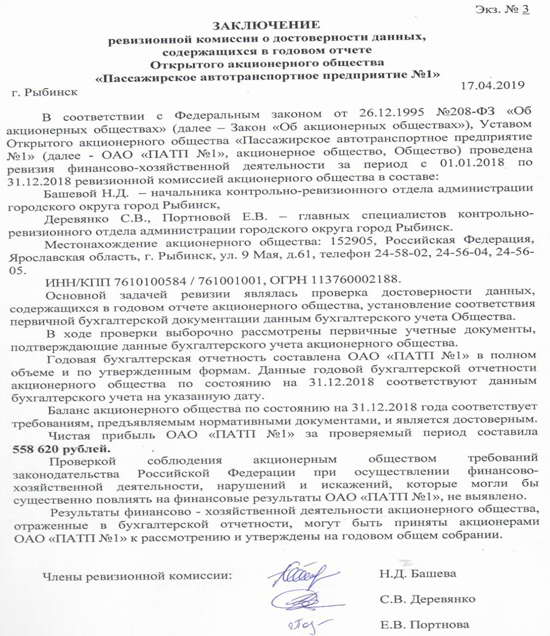 Приложение 14.2. к Годовому отчету Открытого акционерного общества «Пассажирское автотранспортное предприятие № 1» за 2018 год 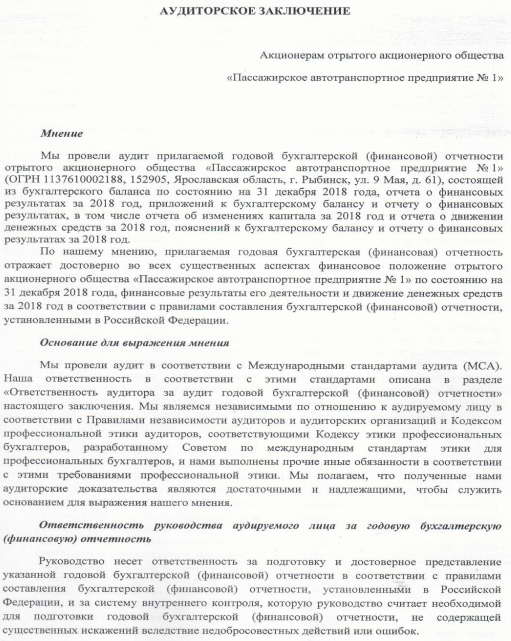 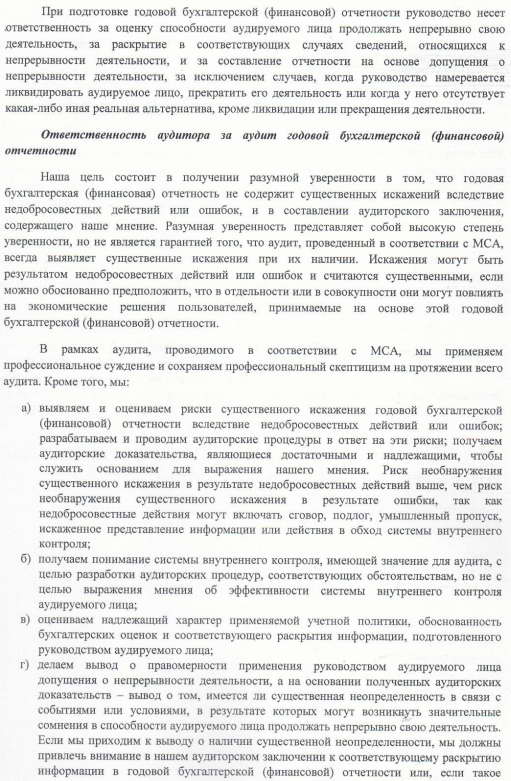 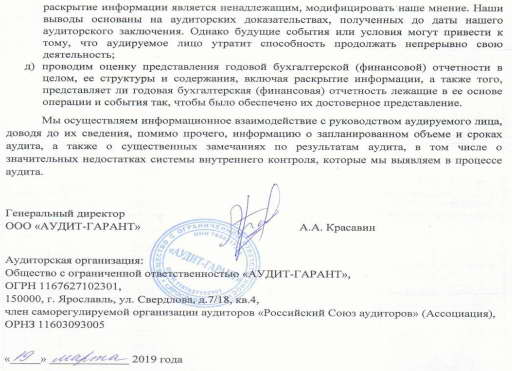 	Приложение 14.3.к Годовому отчету Открытого акционерного общества «Пассажирское автотранспортное предприятие № 1» за 2018 годКредиты и займы ОАО «ПАТП №1» по состоянию на 31.12.2018 годаПриложение 14.4.к Годовому отчету Открытого акционерного общества «Пассажирское автотранспортное предприятие № 1» за 2018 годСтруктура ОАО «ПАТП № 1»СОДЕРЖАНИЕСОДЕРЖАНИЕ1.  ОБЩИЕ СВЕДЕНИЯ ОБ ОЩЕСТВЕ1.  ОБЩИЕ СВЕДЕНИЯ ОБ ОЩЕСТВЕ1.1. Основные сведения об Обществе………………………………1.1. Основные сведения об Обществе………………………………41.2. Цели и задачи Общества……………………………………………1.2. Цели и задачи Общества……………………………………………61.3. Структура Общества………………………………………………1.3. Структура Общества………………………………………………71.4. Сведения о государственной регистрации Общества……………1.4. Сведения о государственной регистрации Общества……………71.5. Уставный капитал Общества……………………………………1.5. Уставный капитал Общества……………………………………71.6. Информация об реестродержателе Общества…………………1.6. Информация об реестродержателе Общества…………………71.7. Информация об аудиторе Общества………………………………1.7. Информация об аудиторе Общества………………………………81.8. Информационная прозрачность Общества………………………1.8. Информационная прозрачность Общества………………………81.9. Нормативно-правовая база деятельности Общества……………1.9. Нормативно-правовая база деятельности Общества……………92.  ПОЛОЖЕНИЕ ОАО «ПАТП № 1» В ОТРАСЛИ…………………2.  ПОЛОЖЕНИЕ ОАО «ПАТП № 1» В ОТРАСЛИ…………………103.  ПРИОРИТЕТНЫЕ НАПРАВЛЕНИЯ ДЕЯТЕЛЬНОСТИ ОБЩЕСТВА В ОТЧЕТНОМ ПЕРИОДЕ…………………………………3.  ПРИОРИТЕТНЫЕ НАПРАВЛЕНИЯ ДЕЯТЕЛЬНОСТИ ОБЩЕСТВА В ОТЧЕТНОМ ПЕРИОДЕ…………………………………114.  ПЕРСПЕКТИВЫ РАЗВИТИЯ ОАО «ПАТП № 1"………………4.  ПЕРСПЕКТИВЫ РАЗВИТИЯ ОАО «ПАТП № 1"………………115.  ИНФОРМАЦИЯ ОБ ОБЪЕМЕ КАЖДОГО ИЗ ЭНЕРГОРЕСУРСОВ 5.  ИНФОРМАЦИЯ ОБ ОБЪЕМЕ КАЖДОГО ИЗ ЭНЕРГОРЕСУРСОВ 116.  ОТЧЕТ О ВЫПЛАТЕ ОБЪЯВЛЕННЫХ (НАЧИСЛЕННЫХ) ДИВИДЕНДОВ ПО АКЦИЯМ………………………………………………6.  ОТЧЕТ О ВЫПЛАТЕ ОБЪЯВЛЕННЫХ (НАЧИСЛЕННЫХ) ДИВИДЕНДОВ ПО АКЦИЯМ………………………………………………127.  ОТЧЕТ О РАСПРЕДЕЛЕНИИ ЧИСТОЙ ПРИБЫЛИ ЗА 2017 ГОД……………………………………………………………………………….7.  ОТЧЕТ О РАСПРЕДЕЛЕНИИ ЧИСТОЙ ПРИБЫЛИ ЗА 2017 ГОД……………………………………………………………………………….128. ОПИСАНИЕ ОСНОВНЫХ ФАКТОРОВ РИСКА, СВЯЗАННЫХ С ДЕЯТЕЛЬНОСТЬЮ ОБЩЕСТВА…………………………………………..8. ОПИСАНИЕ ОСНОВНЫХ ФАКТОРОВ РИСКА, СВЯЗАННЫХ С ДЕЯТЕЛЬНОСТЬЮ ОБЩЕСТВА…………………………………………..129  СДЕЛКИ, СОВЕРШЕННЫЕ ОБЩЕСТВОМ В ОТЧЕТНОМ ПЕРИОДЕ9  СДЕЛКИ, СОВЕРШЕННЫЕ ОБЩЕСТВОМ В ОТЧЕТНОМ ПЕРИОДЕ1410.  ИНФОРМАЦИЯ ОБ ОРГАНАХ УПРАВЛЕНИЯ И КОНТРОЛЯ ОБЩЕСТВА10.  ИНФОРМАЦИЯ ОБ ОРГАНАХ УПРАВЛЕНИЯ И КОНТРОЛЯ ОБЩЕСТВА17	10.1.  Общее собрание акционеров………………………………………………….    17	10.1.  Общее собрание акционеров………………………………………………….    1710.2.  Совет директоров…………………………………………………………….10.2.  Совет директоров…………………………………………………………….1710.3.  Генеральный директор……………………………………………………….10.3.  Генеральный директор……………………………………………………….19	10.4.  Ревизионная комиссия………………………………………………………..      19	10.4.  Ревизионная комиссия………………………………………………………..      1910.5.  Критерии определения и размер вознаграждения (компенсации расходов) лица, занимающего должность единоличного исполнительного органа общества, каждого члена коллегиального исполнительного органа Общества и каждого члена Совета директоров или общий размер вознаграждения этих лиц, выплаченного или выплачиваемого по результатам отчетного года10.5.  Критерии определения и размер вознаграждения (компенсации расходов) лица, занимающего должность единоличного исполнительного органа общества, каждого члена коллегиального исполнительного органа Общества и каждого члена Совета директоров или общий размер вознаграждения этих лиц, выплаченного или выплачиваемого по результатам отчетного года2011.  ЭКОНОМИКА И ФИНАНСЫ……………………………………11.  ЭКОНОМИКА И ФИНАНСЫ……………………………………2111.1. Анализ изменения объемных показателей предприятия за 2013 - 2017 гг. 11.1. Анализ изменения объемных показателей предприятия за 2013 - 2017 гг. 2111.2. Выполнение показателей за 2017 год в натуральных единицах………11.2. Выполнение показателей за 2017 год в натуральных единицах………2111.3. Основные финансово-экономические показатели деятельности Общества11.3. Основные финансово-экономические показатели деятельности Общества2211.4. Расчет стоимости чистых активов Общества………………………………       2511.4. Расчет стоимости чистых активов Общества………………………………       2511.5. Рекомендации Обществу по улучшению финансового состояния…11.5. Рекомендации Обществу по улучшению финансового состояния…2612.СВЕДЕНИЯ О СОБЛЮДЕНИИ ОБЩЕСТВОМ РЕКОМЕНДАЦИЙ КОДЕКСА КОРПОРАТИВНОГО ПОВЕДЕНИЯ…………………………..12.СВЕДЕНИЯ О СОБЛЮДЕНИИ ОБЩЕСТВОМ РЕКОМЕНДАЦИЙ КОДЕКСА КОРПОРАТИВНОГО ПОВЕДЕНИЯ…………………………..12.СВЕДЕНИЯ О СОБЛЮДЕНИИ ОБЩЕСТВОМ РЕКОМЕНДАЦИЙ КОДЕКСА КОРПОРАТИВНОГО ПОВЕДЕНИЯ…………………………..12.СВЕДЕНИЯ О СОБЛЮДЕНИИ ОБЩЕСТВОМ РЕКОМЕНДАЦИЙ КОДЕКСА КОРПОРАТИВНОГО ПОВЕДЕНИЯ…………………………..13.ДОПОЛНИТЕЛЬНАЯ ИНФОРМАЦИЯ ДЛЯ АКЦИОНЕРОВ13.ДОПОЛНИТЕЛЬНАЯ ИНФОРМАЦИЯ ДЛЯ АКЦИОНЕРОВ2714. ПРИЛОЖЕНИЕ14. ПРИЛОЖЕНИЕ2814.1. Заключение ревизионной комиссии…………………………………………..14.1. Заключение ревизионной комиссии…………………………………………..2814.2. Аудиторское заключение………………………………………………………14.2. Аудиторское заключение………………………………………………………2914.3. Кредитный портфель………………………………..…………………………14.3. Кредитный портфель………………………………..…………………………3214.4. Организационная структура Общества…………………………….……….3314.5. Бухгалтерская отчетность Общества……………………………………….№ п/п Показатели2017  год факт2018  год фактТемп роста (2018 факт / 2017 факт), %№ п/п Показатели2017  год факт2018  год фактТемп роста (2018 факт / 2017 факт), %1Выручка от реализации продукции (работ, услуг) (нетто) по видам деятельности всего,  в т.ч.329 788293 13289%1.1внутримуниципальные291 650266 07691%1.2межмуниципальные14 6264 67132%1.3маршрутное такси18 56818 32799%1.4прочее4 9444 05882%НаименованиеакционераКоличество акцийДоля в акционерном капиталеГородской округ город Рыбинск в лице Департамента имущественных и земельных отношений администрации городского округа город Рыбинск127 097обыкновенных акций100%Вид энергетического ресурсаОбъем потребления в натуральном выраженииОбъем потребления, тыс. руб.Тепловая энергия, Гкал1 7833 110Горячее водоснабжение, Гкал139296Электрическая энергия, тыс.кВт4012 396Водоснабжение, куб.м.6 532190Водоотведение, куб.м.12 882273Топливо дизельное, тыс.л.1 87666 896Бензин автомобильный, тыс. л.11421Фамилия, инициалыЗанимаемая должность в акционерном  обществеМесто работыЗанимаемая должностьДоля в уставном капитале эмитентаДоля принадлежащих обыкновенных акцийСовершение сделки по приобретению или отчуждению акций обществаРябченков Алексей ВладимировичПредседатель Совета директоров ОАО «ПАТП №1»Администрация ГОг. Рыбинск.Заместитель главы Администрации по городскому хозяйствуНе имеетНе имеетНе совершалосьТихонов Артем ВладимировичЧлен Совета директоров ОАО «ПАТП №1» Муниципальный Совет городского округа город Рыбинск.ДепутатНе имеетНе имеетНе совершалосьМинеева Олеся НиколаевнаЧлен Совета директоров ОАО «ПАТП №1»Департамент жилищно-коммунального хозяйства, транспорта и  связи Администрации городского округа город Рыбинск. ИО директора Департамента.Не имеетНе имеетНе совершалосьПоткина Наталия АлександровнаЧлен Совета директоров ОАО «ПАТП № 1»Департамент имущественных и земельных отношенийадминистрации ГО г.Рыбинск.Заместитель директора Департамента.Не имеетНе имеетНе совершалосьКузнецов Алексей ВладимировичЧлен Совета директоров ОАО «ПАТП №1»Администрация ГОг. Рыбинск.ИО начальника управления экономического развития и инвестиций Администрации ГО г. РыбинскНе имеетНе имеетНе совершалосьНаименование показателя2014г2015г2016г2017г2018гТемп роста (2018 факт / 2017 факт), %Пассажиропоток, тыс.чел.20 86316 59216 60616 10214 39689.41%Пробег по маршруту, тыс. км7 8046 0375 5755 2214 60288.14%Количество рейсов, шт.534 860432 028395 391370 588341 53192.16%Среднее кол-во пассажиров на 1 км пробега, чел. 2.672.752.983.083.13-Средняя протяженность 1 рейса, км14.5913.9714.114.0913.47-Среднее кол-во пассажиров на рейсе, чел.39.0138.442,043.4542.15-№ п/п Объём транспортной работы, тыс. км.2017 г.2018 г.Темп роста (2018 факт / 2017 факт), %№ п/п Объём транспортной работы, тыс. км. факт  факт Темп роста (2018 факт / 2017 факт), %Объем перевозок по видам деятельности, тыс.чел.Объем перевозок по видам деятельности, тыс.чел.Объем перевозок по видам деятельности, тыс.чел.Объем перевозок по видам деятельности, тыс.чел.Объем перевозок по видам деятельности, тыс.чел.1Внутримуниципальные перевозки14 58713 30491%2Межмуниципальные перевозки60219132%3Маршрутное такси91390199%Итого16 10214 39689%№ п/пПоказателиДеятельность ОАОДеятельность ОАОИзменение в 2018 г. относительно 2017 г.Изменение в 2018 г. относительно 2017 г.№ п/пПоказатели2017 год2018 годв тыс. руб.в %1234561Выручка от продажи товаров, продукции, работ, услуг329 788293 132-36 656-112Себестоимость проданных товаров, продукции, работ, услуг287 733274 865-12 868-43Валовая прибыль 42 05518 267-23 788-574Прибыль до налогообложения14 4872 663-11 824-825Чистая прибыль (убыток) отчетного периода8 043559-7 484-936Стоимость активов271 889250 954-20 935-86.1внеоборотные активы248 382235 066-13 316-56.2оборотные активы23 50715 888-7 619-327Капитал и резервы140 169140 72855907.1уставный капитал127 097127 097007.2переоценка внеоборотных активов76 63976 639007.3резервный капитал517545281007.4нераспределенная прибыль-64 084-63 553531-18Долгосрочные обязательства79 96567 353-12 612-169Краткосрочные обязательства51 75542 873-8 882-1710Арендованные основные средства (лизинг)0000Наименование показателяНаименование показателяКод строки бухгалтерского балансаНа начало отчетного годаНа конец отчетного периодаI. Активы1.Нематериальные активы---2. Основные средства1150226 369214 3953.Незавершенное строительство---4.Доходные вложения в материальные ценности---5.Долгосрочные и краткосрочные финансовые вложения ---6.Прочие внеоборотные активы 1180,119022 01320 6717.Запасы12101 3701 2538.Налог на добавленную стоимость по приобретенным ценностям1220--9.Дебиторская  задолженность123012 8497 91210.Денежные средства12508 3565 86111.Прочие оборотные активы126093286212.Итого активы, принимаемые к расчету (сумма данных пунктов 1 - 11)271 889250 954II.Пассивы13.Долгосрочные обязательства по займам и кредитам141079 62567 25514.Прочие долгосрочные обязательства 14203409815.Краткосрочные обязательства по займам и кредитам151058625516.Кредиторская задолженность152043 58536 60617.Задолженность участникам (учредителям) по выплате доходов--18.Резервы предстоящих расходов--19.Прочие краткосрочные обязательства 15407 5846 01220.Итого пассивы, принимаемые к расчету (сумма данных пунктов 13 - 19)131 720110 22621.Стоимость чистых активов акционерного общества (итого активы, принимаемые к расчету (стр. 12) минус итого пассивы, принимаемые к расчету (стр. 20))140 169140 728ПоказательЗначение показателяЗначение показателяЗначение показателяЗначение показателяИзменениеИзменениеПоказательв тыс. руб.в тыс. руб.в % к валюте балансав % к валюте балансатыс. руб.
(гр.3-гр.2)± %
((гр.3-гр.2) : гр.2)Показатель31.12.201731.12.2018на начало
анализируемого
периода
(31.12.2017)на конец
анализируемого
периода
(31.12.2018)тыс. руб.
(гр.3-гр.2)± %
((гр.3-гр.2) : гр.2)12345671. Чистые активы140 169140 72851,656,1+559+0,42. Уставный капитал127 097127 09746,750,6––3. Превышение чистых активов над уставным капиталом (стр.1-стр.2)13 07213 6314,85,4+559+4,3Информация о долгосрочных кредитах и займах по состоянию на «31» декабря 2018 г.Информация о долгосрочных кредитах и займах по состоянию на «31» декабря 2018 г.Информация о долгосрочных кредитах и займах по состоянию на «31» декабря 2018 г.Информация о долгосрочных кредитах и займах по состоянию на «31» декабря 2018 г.Информация о долгосрочных кредитах и займах по состоянию на «31» декабря 2018 г.Информация о долгосрочных кредитах и займах по состоянию на «31» декабря 2018 г.Информация о долгосрочных кредитах и займах по состоянию на «31» декабря 2018 г.Информация о долгосрочных кредитах и займах по состоянию на «31» декабря 2018 г.№ п/пНаименование кредитораИНН кредитораРеквизиты договораСумма кредита (размер лимита) по договору, тыс. руб.Сумма задолженности, тыс. руб.Дата выдачиДата погашенияПорядок погашеннияСтавкаОбеспечениеНаличие пролонгации / просрочки1. кредиты1. кредиты1. кредиты1. кредиты1. кредиты1. кредиты1. кредиты1. кредиты1. кредиты1. кредиты1. кредиты1. кредиты1.1.АКБ «ФОРА-БАНК» (АО)7704113772№1671-18/кл20 37014 717.0016.02.201815.02.2021ежемесячно12.25
1.Земельный участок,  площадь 2 150 кв.м., 3.Административное здание, площадь 1 699.9 кв.м, -1.2.АКБ «ФОРА-БАНК» (АО)7704113772№1619-17/кл55 00041 017.0029.09.201728.09.2022ежемесячно12.251.Муниципальная гарантия гор. Округа г. Рыбинск
2.Земельный участок,  площадь 31 785 кв.м., 3.Помещение, площадь 7 557,2 кв.м, 4.Помещение, площадь 5 390,6 кв.м-1.3.АКБ «ФОРА-БАНК» (АО)7704113772№ 1741-18/кл 8 3347 620.0027.09.201826.09.2021ежемесячно12.251.Земельный участок,  площадь 2 150 кв.м., 2.Административное здание, площадь 1 699.9 кв.м, 3.Земельный участок,  площадь 31 785 кв.м., 4.Помещение, площадь 7 557,2 кв.м, 5.Помещение, площадь 5 390,6 кв.м-ИТОГО по ссудной задолженностиИТОГО по ссудной задолженностиИТОГО по ссудной задолженности63 354.002. займы полученные2. займы полученные2. займы полученные2. займы полученные2. займы полученные2. займы полученные2. займы полученные2. займы полученные2. займы полученные2. займы полученные2. займы полученные2. займы полученные2.1.МУП «АТП»7610001463№ б/н от 30.08.20173 7801 98429.08.201731.08.2020ежемесячно9--2.2.МУП «ИРЦ»7610057561№ б/н от 25.08.20171 9401 14529.08.201731.08.2020ежемесячно9.5--2.3.АО «РУК»7610097719№ б/н от 25.08.201784046729.08.201731.08.2020ежемесячно9--2.4ООО «ДЭО»7610118091№ б/н от 25.08.2017 "550,730629.08.201731.08.2020ежемесячно9--ИТОГО по займам полученнымИТОГО по займам полученнымИТОГО по займам полученным3 902.00Всего:67 256.00Информация о краткосрочных кредитах и займах по состоянию на «31» декабря 2018 г.Информация о краткосрочных кредитах и займах по состоянию на «31» декабря 2018 г.Информация о краткосрочных кредитах и займах по состоянию на «31» декабря 2018 г.Информация о краткосрочных кредитах и займах по состоянию на «31» декабря 2018 г.Информация о краткосрочных кредитах и займах по состоянию на «31» декабря 2018 г.Информация о краткосрочных кредитах и займах по состоянию на «31» декабря 2018 г.Информация о краткосрочных кредитах и займах по состоянию на «31» декабря 2018 г.Информация о краткосрочных кредитах и займах по состоянию на «31» декабря 2018 г.№ п/пНаименование кредитораИНН кредитораРеквизиты договораСумма кредита (размер лимита) по договору, тыс. руб.Сумма задолженности, тыс. руб.Дата выдачиДата погашенияПорядок погашенияСтавкаОбеспечениеНаличие пролонгации / просрочкиИТОГО по ссудной задолженностиИТОГО по ссудной задолженностиИТОГО по ссудной задолженности---------